О МЕЖДУНАРОДНОЙ ПРОГРАММЕ ОЦЕНКИ ОБРАЗОВАТЕЛЬНЫХ ДОСТИЖЕНИЙ УЧАЩИХСЯ PISAСогласно Федеральному закону «Об образовании в Российской Федерации» от 29.12.2012 № 273-ФЗ, качество образования – это интегральная характеристика системы образования, отражающая степень соответствия реальных достигаемых результатов нормативным требованиям, социальным и личностным ожиданиям. Через оценку качества образования система образования настраивается на новые результаты.В качестве операторов распространения новых идей в сфере образования выступают международные сравнительные исследования качества образования (OECD PISA и IEA TIMSS-PIRLS).Международная программа по оценке образовательных достижений учащихся (Programme for International Student Assessment – PISA) – это международное сопоставительное исследование качества образования, в рамках которого оцениваются знания и навыки учащихся общеобразовательных школ в возрасте 15-ти лет.Исследование PISA проводит Организация экономического сотрудничества и развития (Organization for Economic Cooperation and Development – OECD) – международной организацией, целью которой является разработка политики, способствующей процветанию, равенству, возможностям и благополучию для всех людей. Целью исследования PISA является изучение того, обладают ли учащиеся 15-летнего возраста, получившие обязательное общее образование, знаниями и умениями, необходимыми для решения широкого диапазона задач в различных сферах человеческой деятельности, общения и социальных отношений. Программа позволяет выявить и сравнить изменения, происходящие в системах образования разных стран и оценить эффективность стратегических решений в области образования. Другими словами, целью данного исследования является оценка способности выпускников основной школы применять полученные знания и умения в личностно и социально значимых ситуациях, выходящих за пределы чисто учебных.Концепция оценки качества образования PISA разработана на основе компетентностного подхода, что сделало данную программу востребованным мониторинговым исследованием. Согласно данному подходу, компетентность (действенные знания, умения, способы) обнаруживает себя за пределами учебных ситуаций – в задачах, не похожих на те, где эти знания, умения и способности приобретались.Начиная с 2000 года, с помощью PISA изучается так называемая функциональная грамотность 15-летних подростков (учащихся образовательных учреждений) – их способность применять знания в разнообразных контекстах и житейских ситуациях. Таким образом, дается ответ на вопрос: хватает ли молодым людям знаний и умений для полноценной жизни в современном обществе и могут ли они решать задачи, с которыми придется сталкиваться в разных сферах деятельности, общения и социальных отношений?При этом показателями результатов обучения выступают не степень освоения учебных программ, а способность применять предметные знания и умения в ситуациях, требующих умения обобщать, размышлять, делать выводы, принимать решения и продуктивно действовать, то есть сформированность основных (базовых) компетенций, названных грамотностями. Все грамотности (они изучаются с помощью стандартизированных тестовых заданий) определяются как способности к использованию предметных знаний и умений для развития индивидуальных возможностей благоприятной адаптации в современном мире, активного участия в жизни общества. В их основе лежат универсальные мыслительные действия и операции, которые можно поставить в соответствие с отечественными общеучебными умениями.Область оценивания навыков учащихся в рамках исследования PISA охватывает три основные направления функциональной грамотности: читательская грамотность; математическая грамотность; естественнонаучная грамотность.В качестве дополнительных направлений, которые страны-участники PISA могут реализовать по желанию, в область оценивание включено: с 2012 года – креативность мышления; с 2015 года – финансовая грамотность; с 2018 года – глобальная компетентность.Ряд стран, в том числе Россия, в качестве дополнительной опции выбрали оценивание финансовой грамотности учащихся.С 2021 года вводится новое дополнительное направление – исследование критического мышления. С 2024 года секретариат OECD предложил исследовать в рамках PISA уровень владения 15-летними обучающимися иностранными языками (рисунок 1).Рисунок 1. Область оценивания исследования PISAПериодичность проведения исследования PISA – каждые три года; в 2018 г. 7-ой цикл исследования; 3-ий цикл исследования в основной области – читательской грамотности (2000, 2009 и 2018).Таблица 1 – Количество стран, принимавших участие в исследовании PISA в 2000-2018 годахСреди 79 участников Российская Федерация заняла 33 место по естественнонаучной грамотности, 30 место по математической грамотности, 31 место по читательской грамотности (таблица 2).Российская Федерация в 2018 году показала снижение результатов по сравнению с предыдущим циклом исследования по всем основным направлениям исследования: результаты по математической грамотности снизились на 6 баллов (488 баллов против 494);по читательской грамотности на 16 баллов (479 баллов против 495);по естественнонаучной грамотности на 9 баллов (478 баллов против 487) (таблица 3).Повышение качества образования выступает одним из стратегических приоритетов Российской Федерации: вхождение Российской Федерации в число 10 ведущих стран мира по качеству общего образования является одной из приоритетных целей развития нашего государства на ближайшие несколько лет. Национальный проект «Образование» – это инициатива, направленная на достижение двух ключевых целей: обеспечение глобальной конкурентоспособности российского образования и вхождение Российской Федерации в число 10 ведущих стран мира по качеству общего образования; воспитание гармонично развитой и социально ответственной личности на основе духовно-нравственных ценностей народов Российской Федерации, исторических и национально-культурных традиций. Существенную роль в оценке качества российского образования играют международные сравнительные исследования, результаты которых позволяют выявить особенности подготовки российских школьников по сравнению со школьниками других стран в части овладения важными и признанными на международном уровне компетенциями. В рамках реализации задач федерального проекта «Современная школа», а также проведения в субъектах Российской Федерации оценки качества общего образования на основе практики международных исследований качества подготовки обучающихся в общеобразовательных организациях Российской Федерации проводятся следующие мероприятия (в период до 2024 года):1. Международное исследование PISA (международная программа по оценке образовательных достижений учащихся). Исследование проводится циклами раз в три года среди 15-летних школьников по всему миру. Новый цикл международного исследования пройдет в 2021 году, основное внимание в нем будет уделено математической грамотности, а в качестве дополнительного направления впервые будет исследоваться креативность мышления учащихся. 2. Общероссийская оценка по модели PISA осуществляется на федеральной выборке участников, которая составляется специалистами OECD и включает ориентировочно не менее 200 образовательных организаций общего образования и среднего профессионального образования не менее чем из 40 субъектов Российской Федерации. Общероссийская оценка по модели PISA проводится в октябре или ноябре расчетного года. Она проводится на компьютерах. В оценке принимают участие все обучающиеся образовательной организации, попавшей в выборку, чей возраст на момент тестирования составляет от 15 лет и 3 месяцев до 16 лет и 2 месяцев (с 8-го класса). Для проведения процедуры должны быть обеспечены технические условия, включая необходимое количество компьютеров для одновременной посадки всех отобранных участников. Возможно проведение в несколько сессий. 3. Региональная оценка по модели PISA. Ежегодно, начиная с 2019 года, процедуры региональных оценок по модели PISA проводятся на выборках в 14-15 субъектах Российской Федерации. Выборка участников внутри каждого региона является репрезентативной по региону. Выборки составляются специалистами OECD и включают ориентировочно от 75 до 150 образовательных организаций общего образования и среднего профессионального образования в каждом из 14 субъектов Российской Федерации (таблица 4). Региональные оценки по модели PISA проводятся в октябре или ноябре расчетного года.Согласно Приказу Рособрнадзора № 590, Минпросвещения России № 219 от 06.05.2019 года «Об утверждении Методологии и критериев оценки качества общего образования в общеобразовательных организациях на основе практики международных исследований качества подготовки обучающихся» Республика Крым примет участие в региональной оценке по модели PISA в 2022 году. Город Севастополь – в 2024 году.Таблица 4 – Разделение субъектов Российской Федерации на группы для участия в ежегодном проведении региональных оценок по модели PISAВ 2021 году основным направлением исследования PISA будет математическая грамотность. Чтобы понять, на что будет обращено данное исследование, необходимо изучить новую редакцию Концепции направления «математическая грамотность» исследования PISA-2021.Исследование PISA-2021 будет измерять, насколько эффективно образовательные системы стран готовят учащихся к использованию математики во всех аспектах их личной, общественной и профессиональной жизни.Концепция объясняет теоретические основы оценивания математической грамотности в исследовании PISA, а также включает официальное определение понятия «математическая грамотность».В рамках исследования PISA-2021 будет использоваться следующее определение:Математическая грамотность – это способность человека мыслить математически, формулировать, применять и интерпретировать математику для решения задач в разнообразных практических контекстах. Она включает в себя понятия, процедуры и факты, а также инструменты для описания, объяснения и предсказания явлений. Она помогает людям понять роль математики в мире, высказывать хорошо обоснованные суждения и принимать решения, которые должны принимать конструктивные, активные и размышляющие граждане в 21 веке.В определении математической грамотности особое внимание уделяется использованию математики для решения практических задач в различных контекстах.Подготовка к PISA-2021 идёт полным ходом. Так, весной 2020 года должны стартовать пробные тестирования. А разработчики федерального проекта «Современная школа» сообщили о том, что в октябре 2020-го года запускается пилотное исследование качества российского образования по стандартам PISA. В нём примут участие всего 14 регионов и в общей сложности 1400 школ.Организаторы подготовительного пилотного исследования планируют получить обширный аналитический материал, чтобы дальше работать с ним. Это позволит по итогам разработать рекомендации, полезные не только при проведении PISA, но и для выстраивания траектории дальнейшей работы на уровнях министерств и регионов.Также начались и масштабные международные подготовительные мероприятия. В новом цикле PISA в 2021-ом году продемонстрируют знания учащихся 88 государств. И уже готов инструментарий для апробации 2020-го.А чтобы подготовиться к тестированию самостоятельно, можно просмотреть примеры и решить задачи прошлых лет. Это позволит не только проверить свои навыки и знания, но и выяснить формат и суть предстоящих заданий.Используемые источники:Официальный сайт Организации экономического сотрудничества и развития (ОЭСР). [Электронный ресурс]. — Режим доступа: http://www.oecd.org/pisa/ Официальный сайт Федерального государственного бюджетного учреждения «Федеральный институт оценки качества образования». [Электронный ресурс]. — Режим доступа:  https://fioco.ru/ru/about/historyРезультаты Российской Федерации в исследовании PISA во всех циклах с 2000 по 2018 годы. [Электронный ресурс]. — Режим доступа: https://fioco.ru/pisaЦикл исследования PISAКоличество стран-участницPISA-200032 страны мира PISA-200340 стран мираPISA-200657 стран мираPISA-200965 стран мираPISA-201265 стран мираPISA-201570 стран мираPISA-201879 стран мираPISA-202188 стран мираВ каждом цикле основное внимание (2/3 времени тестирования) уделяется одному из трех основных направлений исследования. По остальным направлениям получается обобщенная характеристика грамотности учащихся. Так, в 2000 году в качестве основного направления исследования была выбрана – «читательская грамотность», в 2003 году – «математическая грамотность», в 2006 году – «естественнонаучная грамотность», в 2009 году – снова «читательская грамотность», в 2012 году – «математическая грамотность», в 2015 году – «естественнонаучная грамотность», в 2018 году – «читательская грамотность», в 2021 году – «математическая грамотность».Результаты PISA-2000 были обнародованы в декабре 2001 года. Они спровоцировали бурные общественные обсуждения. Оказалось, что в некоторых странах, традиционно гордившихся своими системами образования, учащиеся показали уровень знаний ниже, чем их сверстники из других стран. Это событие получило название «PISA-шок» и положило начало реформам в сфере образования по всему миру.Самое большое потрясение испытала Германия – 15-летние школьники этой страны заняли 22-е место из 33-х возможных. Это поспособствовало пересмотру действующей на тот момент системы контроля и оценки образования, что принесло видимый результат в последующих исследованиях.Сам термин «PISA-шок» относится не только к Германии, но и ко всем странам, сделавшим для себя определённые выводы. Не все из них поставили перед собой цель, подобно Германии, полностью реформировать систему образования, но многие внесли те или иные коррективы в образовательный процесс. Одной из областей, потребовавших реформаторского подхода, оказалась оценка образовательных достижений учащихся на национальном уровне.В Российской Федерации исследование PISA проводится в рамках реализации Федеральной целевой программы развития образования на 2016-2020 годы, утвержденной распоряжением Правительства Российской Федерации от 29 декабря 2014 года № 2765-р. Национальным координатором реализации исследования PISA является ФГБУ «Федеральный институт оценки качества образования».Россия принимала участие во всех циклах исследования PISA. Результаты оценок представлены в таблице 2 и таблице 3.Таблица 2 – Место Российской Федерации среди других стран, принимавших участие в исследовании PISA Таблица 3 – Количество баллов, полученных Российской Федерацией в исследованиях PISA В исследовании PISA-2018 приняли участие около 600 тысяч 15-летних обучающихся из 79 стран и территорий.По итогам исследования средний балл по читательской грамотности составил 479 баллов (495 в 2015 году); по естественно-научной грамотности 478 баллов (487 в 2015 году); по математической грамотности 488 баллов (494 в 2015 году).Страны и территории, участвующие в исследовании PISA-2018В России в 2018 году исследование PISA осуществлялось Центром оценки качества образования Института стратегии развития образования Российской академии образования совместно с таким организациями, как:Федеральный институт оценки качества образования при активном участии Министерства образования и науки Российской Федерации;Федеральная служба по надзору в сфере образования и науки;органы управления образованием регионов, участвующих в исследовании.В первом полугодии 2018 года в Российской Федерации был проведен основной этап очередного цикла исследования PISA-2018, в котором приняли участие более 10 153 учащихся 15-летнего возраста, из 265 образовательных организаций 43 субъектов Российской Федерации.Список российских участников исследования PISA-2018Год№Код регионаРегионФедеральный округ2020165Сахалинская областьДВФО2020252Нижегородская областьПФО2020321Чувашская РеспубликаПФО2020478г. Санкт-ПетербургСЗФО2020511Республика КомиСЗФО202066Республика ИнгушетияСКФО2020755Омская областьСФО2020817Республика ТываСФО2020974Челябинская областьУФО20201033Владимирская областьЦФО20201171Тульская областьЦФО20201236Воронежская областьЦФО20201334Волгоградская областьЮФО2020148Республика КалмыкияЮФО2021128Амурская областьДВФО2021259Пермский крайПФО2021343Кировская областьПФО2021418Удмуртская РеспубликаПФО2021512Республика Марий ЭлПФО2021651Мурманская областьСЗФО202175Республика ДагестанСКФО2021824Красноярский крайСФО2021954Новосибирская областьСФО2021104Республика АлтайСФО20211166Свердловская областьУФО20211240Калужская областьЦФО20211357Орловская областьЦФО2021141Республика АдыгеяЮФО2022149Магаданская областьДВФО2022287Чукотский автономный округДВФО2022356Оренбургская областьПФО2022413Республика МордовияПФО2022553Новгородская областьСЗФО2022629Архангельская областьСЗФО2022760Псковская областьСЗФО202289Карачаево-Черкесская РеспубликаСКФО2022919Республика ХакасияСФО20221086Ханты-Мансийский автономный округУФО20221177г. МоскваЦФО20221244Костромская областьЦФО20221361Ростовская областьЮФО20221482Республика КрымЮФО2023141Камчатский крайДВФО2023227Хабаровский крайДВФО2023379Еврейская автономная областьДВФО2023416Республика ТатарстанПФО2023558Пензенская областьПФО2023639Калининградская областьСЗФО2023715Республика Северная Осетия - АланияСКФО2023822Алтайский крайСФО2023945Курганская областьУФО20231050Московская областьЦФО20231176Ярославская областьЦФО20231267Смоленская областьЦФО20231331Белгородская областьЦФО20231430Астраханская областьЮФО2024125Приморский крайДВФО2024275Забайкальский крайДВФО2024363Самарская областьПФО202442Республика БашкортостанПФО2024547Ленинградская областьСЗФО2024610Республика КарелияСЗФО2024783Ненецкий автономный округСЗФО2024820Чеченская РеспубликаСКФО2024942Кемеровская областьСФО20241072Тюменская областьУФО20241168Тамбовская областьЦФО20241262Рязанская областьЦФО20241369Тверская областьЦФО20241446Курская областьЦФО20241592г. СевастопольЮФО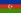 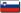 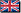 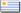 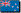 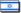 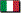 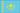 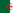 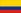 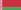 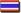 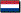 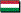 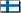 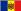 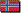 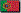 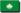 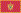 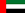 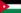 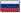 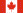 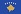 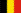 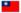 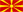 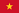 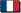 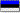 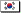 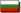 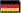 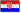 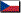 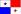 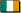 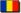 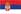 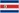 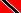 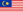 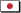 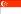 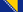 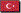 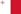 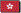 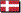 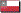 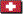 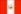 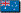 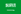 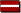 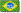 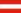 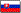 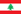 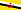 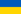 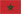 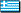 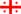 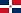 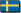 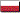 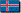 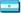 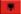 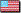 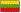 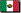 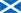 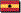 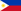 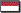 